СУМСЬКА МІСЬКА РАДАVІІ СКЛИКАННЯ _______ СЕСІЯРІШЕННЯ	У зв’язку з передачею в безкоштовне користування та на баланс публічному акціонерному товариству «Сумиобленерго» частини нежитлового приміщення площею 39,1 кв.м за адресою: м. Суми, вул. Тополянська, 28/1, керуючись статтею 25 та пунктом 30 частини першої статті 26 Закону України «Про місцеве самоврядування в Україні», Сумська міська радаВИРІШИЛА:		Унести зміни в додаток до рішення Сумської міської ради від 05 жовтня 2016 року № 1226-МР «Про затвердження переліку об’єктів комунальної власності територіальної громади міста Суми, які підлягають приватизації шляхом продажу на аукціоні», а саме: у графі 4 пункту 4 замість площі «198,0» записати площу «158,9».Міський голова                                                                                  О.М. ЛисенкоВиконавець: Клименко Ю.М.____________ 15.12.2016Ініціатор розгляду питання – міський голова.Проект підготовлено департаментом забезпечення ресурсних платежів Сумської міської ради.Доповідач: Клименко Ю.М.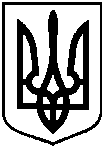                          Проект                         Оприлюднено         «__»______20__ р.від ___ _______2016 року №____-МРм. СумиПро внесення змін до рішення Сумської міської ради від 05 жовтня 2016 року № 1226-МР «Про затвердження переліку об’єктів комунальної власності територіальної громади міста Суми, які підлягають приватизації шляхом продажу на аукціоні»